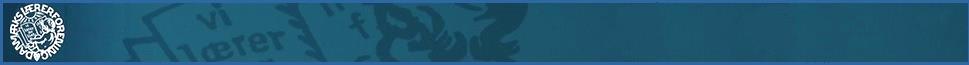 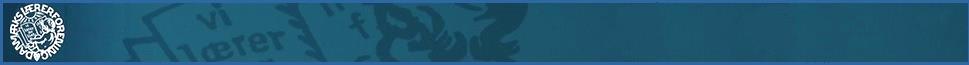 Venlig hilsenFlemming Kjeldsen, formandJeanette Winther, næstformandTid & Sted	: 	Onsdag den 13. maj 2015, kl. 12.30 – 15.30 på  kredskontoret   Emne	: 	KS-mødeTid & Sted	: 	Onsdag den 13. maj 2015, kl. 12.30 – 15.30 på  kredskontoret   Emne	: 	KS-mødeTid & Sted	: 	Onsdag den 13. maj 2015, kl. 12.30 – 15.30 på  kredskontoret   Emne	: 	KS-møde1.Kommunalt nytAktuelt vedr. Viborg kommune:B&U-udvalgetSkole-MEDFælles-MEDHoved-MEDKommunale arbejdsgrupperAndetB&U: Intet til ref. (sidste møde 28. april)Dagsorden skole-MED: OrienteringFælles-MED: Orientering om og drøftelse af udvalgte punkter fra mødet – herunder LEAN-projekter og arbejdsgruppen vedr. magtanvendelse, som snart har afsluttet deres arbejde.Hoved-MED: Orientering om dagsorden for kommende møde.Fremtidens skole: Workshop 2 er afholdt. 10. juni drøftes det videre forløb frem mod en politisk beslutning.2. Budget 2016Drøftelse af udspillet til Viborg kommunes budget for 2016 – med specielt fokus på skoleområdet.Bekymring ift. det lave resurseniveau, hvilket gør det svært at opfylde folkeskoleloven. På skoleområdet ligger vi i bunden ift. landsgennemsnittet.Tildelingsmodellen ift. flygtningebørnene drøftet (jf. Fælles-MED).FK og JW udarbejder og rundsender høringssvar til KS.3. ForståelsespapiretDrøftelse af det videre forløb efter forhandlingerne fredag d. 8. maj 2015Drøftelse af dilemmaerne i CRH’s nyeste formulering ift. sikring af reelle muligheder for forberedelse.4. Evaluering af TR-/AMR-mødetEvaluering af praktisk og indholdsmæssig karakter.Det var et godt møde med god deltagelse.5. Kongres ’15Drøftelse af forhold vedr. kongres ’15Drøftelse af mulige kandidaturer til HST – Jane Bodilsen stopper.6. Regionalt møde for kursusansvarlig m.fl. i Herning onsdag d. 27. majInitiativer omkring Lov 409 og bilag 1.1.FK, JW og KEH deltager.7. Ekstern kommunikationDrøftelse af emner, der skal informeres om på hjemmesiden, i nyhedsbrev m.v.Nyhedsbrev kommer ud, når der er en afklaring ift. forståelsespapiret.8. Siden sidstFormand og næstformandKassererenKMV-udvalgAndreOrientering om opmandssag.Ellers intet til ref.  9.Evt.Intet til ref.